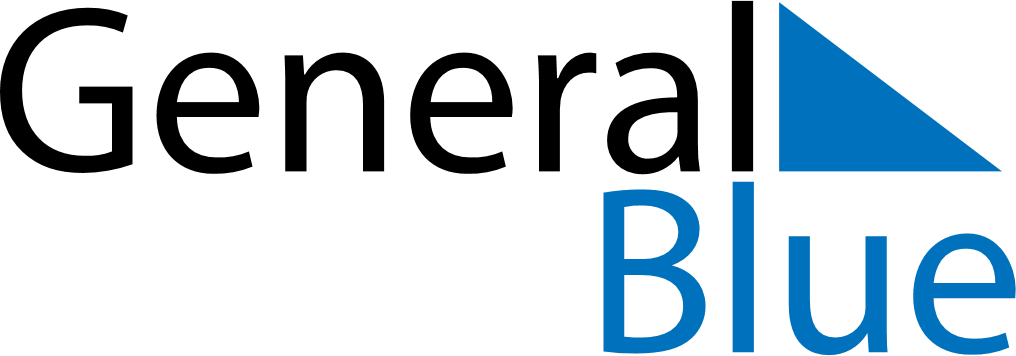 Weekly CalendarMarch 10, 2024 - March 16, 2024Weekly CalendarMarch 10, 2024 - March 16, 2024Weekly CalendarMarch 10, 2024 - March 16, 2024Weekly CalendarMarch 10, 2024 - March 16, 2024Weekly CalendarMarch 10, 2024 - March 16, 2024Weekly CalendarMarch 10, 2024 - March 16, 2024SUNDAYMar 10MONDAYMar 11TUESDAYMar 12WEDNESDAYMar 13THURSDAYMar 14FRIDAYMar 15SATURDAYMar 16